INDICAÇÃO Nº 1789/2015Indica ao Poder Executivo Municipal a execução de serviços de roçagem e limpeza com urgência de um terreno localizado entre as ruas Holanda e Portugal, no Jardim Europa.Excelentíssimo Senhor Prefeito Municipal, Nos termos do Art. 108 do Regimento Interno desta Casa de Leis, dirijo-me a Vossa Excelência para indicar que, por intermédio do Setor competente, a execução de serviços de roçagem e limpeza em terreno da municipalidade localizado entre as ruas Holanda e Portugal, no Jardim Europa.Justificativa:                     Moradores do bairro estão indignados com a sujeira e o mato acumulados nesse terreno de propriedade da municipalidade. Segundo as moradoras Clara e Sandra, vizinhas ao terreno, o local está com mato alto, exala mau cheiro e animais peçonhentos estão aparecendo nas residências vizinhas. Pedem providências urgentes. Elas pedem ao Setor de Fiscalização para verificar a instalação de um trailer nessa área pública.Plenário “Dr. Tancredo Neves”, em 04 de maio de 2015.José Antonio Ferreira“Dr. José”-vereador-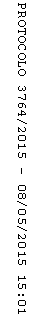 